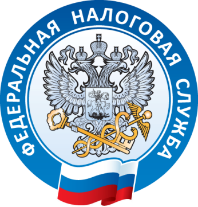 МИФНС РОССИИ №11 ПО ВОЛГОГРАДСКОЙ ОБЛАСТИУважаемые налогоплательщики!Межрайонная ИФНС России №11 по Волгоградской области в рамках проведения информационной кампании по информированию физических лиц и организаций о налоговых льготах при налогообложении имущества за налоговый период 2020 года и порядке их предоставления сообщает о необходимости представлении заявлений на льготу по объектам имущества, являющимися по налоговому законодательству объектами налогообложения.Соответственно по транспортным средствам и земельным участкам, которые не являются объектами налогообложения, заявление о льготе представлять не нужно (п. 2 ст. 358, п. 2 ст. 389 НК РФ). К ним, например, относятся промысловые морские и речные суда, легковые автомобили, специально оборудованные для использования инвалидами, а также автомобили легковые с мощностью двигателя до 100 лошадиных сил (до 73,55 кВт), полученные (приобретенные) через органы социальной защиты населения в установленном законом порядке; земельные участки, изъятые из оборота, или входящие в состав общего имущества многоквартирного дома..